 Pytania dotyczące  wniosku i biznes planu:1 Pytanie:W zapisach wzoru umowy o przyznanie pomocy, dla Beneficjentów realizujących operacje w zakresie określonym w § 2 ust. 1 pkt 2 lit. b – d lub pkt 3 – 4 rozporządzenia, przewidziano w § 5 zobowiązanie do „osiągnięcia co najmniej 30% zakładanego w biznesplanie, ilościowego lub wartościowego poziomu sprzedaży produktów lub usług do dnia, w którym upłynie rok od dnia wypłaty płatności końcowej”. Prosimy o wskazanie metodologii obliczenia wymaganego poziomu sprzedaży w tym kontekście – wątpliwości budzi przede wszystkim fakt, czy poziom 30% sprzedaży odnosi się do sumy przychodów określonych w tabeli 9.2. poz. A Biznes Planu za lata od „n” do „n+3” – czy też Beneficjent zobowiązany jest do założenia poziomu przychodów jakie osiągnie w okresie roku od dnia wypłaty płatności końcowej (tabela 3.2. Biznes Planu) i z tego poziomu musi wywiązać się z osiągnięcia min. 30%?1 Odpowiedź:W części 3.2 Zakładany ilościowy i wartościowy poziom sprzedaży produktów / usług / towarów Wnioskodawca określa planowany ilościowy i wartościowy poziom sprzedaży produktów lub usług lub towarów do dnia, w którym upłynie rok od planowanego dnia wypłaty płatności końcowej (Przewidywana data dokonania płatności ostatecznej – powyżej Tabeli 3.2). Podana wartość pozostaje w korelacji z Tabelą 9.1 Prognoza poziomu cen i wielkości sprzedaży, przy czym dane w Tabeli 9.1 dotyczą okresów obrachunkowych, a dane w Tabeli 3.2 dotyczą pełnego roku od przewidywanej daty dokonania przez ARiMR płatności ostatecznej. Tabela 3.2 będzie podstawą weryfikacji, czy został osiągnięty 30% (ilościowy lub wartościowy) poziom sprzedaży określony w umowie. 2 Pytanie:We wzorze wniosku o dofinansowanie dla projektów innych niż granty oraz premie na założenie działalności gospodarczej, w zakładce „Obliczenie NPV”:- w tabeli B w pozycji II Amortyzacja, odwołano się do tabeli A, pozycji 8 w której widnieją Koszty transportu  - prosimy o weryfikację zapisów tabeli B w tym zakresie (wydaje się że powinno być w niej odwołanie do pozycji nr 6b w tabeli A)2 Odpowiedź:Poprawimy odwołanie.-3 Pytanie:Biznes Plan: jaki poziom stopy dyskonta należy zastosować do obliczenia zaktualizowanej wartości netto w tabeli 9.3.?3 Odpowiedź:Przyjmujemy stopę dyskontową podawaną przez UOKIK – obecnie 2,83%.4 Pytanie:Z uwagi na nieprecyzyjne określenie zawarte w Biznes Planie zwracamy się z prośbą o podanie kompletnego wzoru na obliczenie „wskaźnika rentowności sprzedaży” przedstawionego z punkcie 9.4. Biznes Planu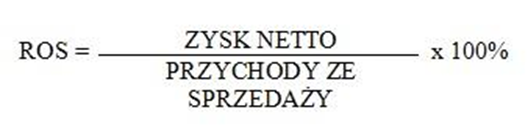 4 Odpowiedź:Wskaźnik ROS nie ma wartości minimalnej. Jego wartość w znacznym stopniu zależy nie tylko od wielkości podmiotu, ale też od branży, w której funkcjonuje. Im rentowność sprzedaży danego przedsiębiorstwa jest wyższa, tym lepszą wykazuje efektywność.  Podstawowym założeniem przyjętym przez podmiot powinno być utrzymanie rentowności sprzedaży przynajmniej na tym samym poziomie, przez dłuższy czas funkcjonowania działalności.  Zatem zwiększenie wartości wskaźnika rentowności sprzedaży na przestrzeni czasu jest równoznaczne z podniesieniem jej efektywności.5 Pytanie:w biznesplanie pkt 2.2. Posiadane zasoby, które będą wykorzystane do prowadzonej działalność gospodarczej – jaki tytuł prawny wpisać gdy małżonek 1 chce realizować inwestycję na nieruchomości współmałżonka 2, przy założeniu że małżonek 1 nie jest współwłaścicielem nieruchomości?5 Odpowiedź:W tej sytuacji małżonek 1 nie posiada tytułu prawnego do nieruchomości będzie mógł zrealizować tam inwestycję, jeśli zdobędzie tytuł prawny do nieruchomości (np. umowę użyczenia lub umowę dzierżawy na okres realizacji operacji oraz okres trwałości, który np. 
w przypadku rozwijania działalności gospodarczej wynosi 3 lata od dnia dokonania przez ARiMR płatności ostatecznej), Dodatkowy wymaganym załącznikiem będzie zgoda właściciela (małżonka 2) na realizację w tym miejscu inwestycji.6 Pytanie:Czy wytyczne przedstawione w dokumencie „Zasady konkurencyjności wydatków w ramach PROW 2014-2020” dotyczą też operacji w zakresie Premii na założenie działalności gospodarczej?6 Odpowiedź:Nie. Jeśli jednak beneficjent zechce może je zastosować (nie będzie to jednak podlegać weryfikacji).7 Pytanie:We wzorze wniosku o dofinansowanie dla projektów innych niż granty oraz premie na założenie działalności gospodarczej, przedstawiono zakładkę „Obliczenie NPV” – zwracamy się z prośbą o potwierdzenie, że obliczenia w tym punkcie wniosku dotyczą tylko operacji niekomercyjnych, natomiast Beneficjenci realizujący operację  w zakresie określonym w § 2 ust. 1 pkt 2 lit. b – d lub pkt 3-4 rozporządzenia nie mają obowiązku wypełnienia tej części wniosku (i zobligowani są do obliczenia NPV zawartego w Biznes Planie) a w konsekwencji prosimy o wskazanie których wnioskodawców i których typów operacji dotyczą zapisy wniosku o dofinansowanie zawarte w zakładce „Obliczenie NPV”.7 Odpowiedź:TAK, „obliczenie NPV” dotyczy tylko operacji niekomercyjnych, tj. zakresu, o którym mowa w §2 ust. 1 pkt 6 rozporządzenia. Wnioskodawcy, którzy składają biznesplan nie wypełniają tego załącznika.8 Pytanie:W formularzu wniosku o dofinansowanie, w zakładce „Zestawienie rzeczowo finansowe operacji” część pół jest zablokowana do edycji (arkusz chroniony) a ich odblokowanie wymaga podania hasła – dotyczy to np. sumy w wierszu „Suma I”. Zwracamy się z prośbą o odblokowanie wszystkich pół wniosku do edycji lub podanie hasła które te pola odblokowuje.8 Odpowiedź:Formularz zostanie odblokowany do edycji we wskazanym zakresie i zamieszczony wraz z informacją o zmianie na stronie internetowej ARiMR - www.arimr.gov.pl.9 Pytanie:Czy podatek VAT w premiach jest kwalifikowalny? (Zakładając, że wnioskodawca nie będzie VATowcem, wydaje nam się że VAT może być kwalifikowalny. Ponadto, część kosztów może być ponoszona jeszcze przed założeniem działalności –np. koszty ogólne,  a więc odzyskanie od nich VATu jest niemożliwe – czy w takim przypadku cześć kosztów może być kwalifikowana jako brutto, a część netto?)9 Odpowiedź:Pomoc na operacje w zakresie podejmowania działalności gospodarczej, jest przyznawana w formie ryczałtu. Objęte operacją koszty muszą być uzasadnione zakresem rzeczowym, niezbędne do osiągnięcia celów określonych w biznesplanie oraz racjonalne. Ponadto, stosowane są także ogólne reguły wynikające m.in. z art. 45 ust. 2 rozporządzenia Parlamentu Europejskiego i Rady (UE) nr 1305/2013 z dnia 17 grudnia 2013 r. w sprawie wsparcia rozwoju obszarów wiejskich przez Europejski Fundusz Rolny na rzecz Rozwoju Obszarów Wiejskich (EFRROW) i uchylającego rozporządzenie Rady (WE) nr 1698/2005 (Dz. U. L. 347 z 20.12.2013, str. 487, z późn. zm). Zgodnie z projektowaną zmianą rozporządzenia, koszty planowane do poniesienia w ramach operacji w zakresie podejmowania działalności gospodarczej winny mieścić się w zakresie kosztów, o których mowa w § 17 ust. 1 ww. rozporządzenia. Oznacza to, że zgodnie z pkt. 9 tego przepisu kosztem kwalifikowalnym może być również podatek od towarów i usług (VAT), na zasadach określonych w art. 69 ust. 3 lit. c rozporządzenia 1303/2013. Ponadto informuję, że zgodnie z orzecznictwem podmiot, który podejmie działalność gospodarczą i zostanie płatnikiem podatku VAT może odzyskać VAT od zakupów związanych z prowadzoną działalnością dokonanych przed zaistnieniem ww. zdarzeń. Decyzja, czy planowane wydatki powinny być podane w wartościach netto czy brutto zależy zatem do beneficjenta.  On zdecyduje bowiem, czy VA będzie dla niego kosztem, czy też będzie mógł go odzyskać w ramach prowadzonej działalności gospodarczej.